FICHE DE PRESCENCE AGO2 – 2021Signature président : 	 							Signature Trésorière :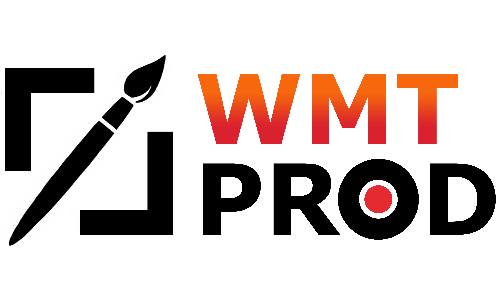 NOMPRENOMN°FONCTIONATTENDUSTYPEPRESENTSCHEBATHMaëlF04PRESIDENT – CP*OUIPRESENTIELHEGRONMarieF05TRESORIEREOUIPRESENTIELBOUVETThéoF01FONDATEUROUIPRESENTIELLHEURELoïcF02FONDATEUR – CP*NON--RIGAULTBenjaminF07FONDATEURNON--DE AZEVEDOTomF06FONDATEURNON--FREYHEITMaxenceA01ACTIFOUIPRESENTIELSAHLERVincentA02ACTIFOUIPRESENTIELBLAISBaptisteU01USAGER – CP*OUIVISIOLOECHLEICHTERJohannA04ACTIFOUIPRESENTIELROBINMathiasA05ACTIFOUIPRESENTIELJANELSimonA07ACTIFOUIPRESENTIELAGANBEGOVICAlenA03ACTIFOUIPRESENTIELROSSETGenevièveU02USAGER - ADMINISTRATRICEOUIVISIOMIDEZLéoA06ACTIFNON--ZISLIN-GALERNENoéA08ACTIFOUIPRESENTIELBENOINLéaA09ACTIFOUIPRESENTIEL